Powell Cup9 games with no deuce to be playedHandicaps must be applied exactly as follows:-Plus V Plus:- Start 0-0.  Play one leg up to 31 an then add handicapsMinus V Minus:- Start 0-0.  Play one leg up to 51 and then add difference between handicapsMinus V Plus:- Start minus player on handicap, plus player on 0.  Play one leg up to 31 and then add plus player’s handicap.The team with the most points at the end of the 9 game wins the match.In the event of both teams being level on points after all games played, player 1 of each team shall play each other as before.  If still a draw, play continues using the scorecard sequence until a result is obtained.  Alternatively if both captains agree you can settle the match over the toss of a coin!West Norfolk DoublesMatches consist of 9 doubles games.  Scoring to 21, best of 3 legs, no handicaps.  The team winning 5 games wins the match.Please note that as last year, in order to be eligible for any cup final, a player must have played in at least 3 league games.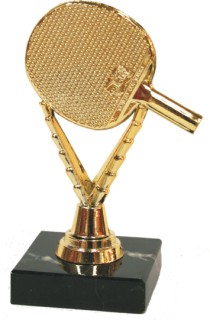 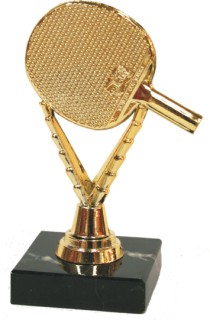 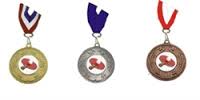 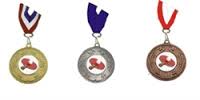 